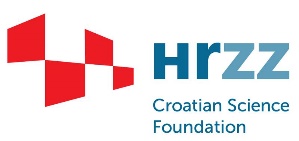 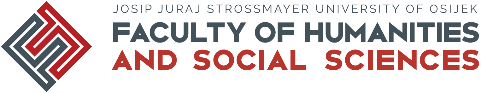 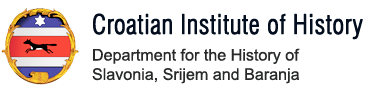 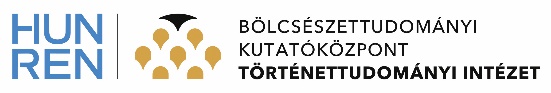 International ConferenceEvliya Çelebi and Eastern Croatia under Ottoman ruleDate of conference: November 14–15, 2024Location: Faculty of Humanities and Social Sciences in Osijek, CroatiaCALL FOR PAPER PROPOSALSThe conference will be organized by the Faculty of Humanities and Social Sciences of the Josip Juraj Strossmayer University of Osijek, the Croatian Institute of History – Department for the History of Slavonia, Srijem and Baranja in Slavonski Brod, and the Research Centre for the Humanities – Institute of History in Budapest. The conference is financed by the Croatian Science Foundation under the project IP-2022-10-8014, Evliya Çelebi and Eastern Croatia in the 17th Century.The conference organizers wish to gather experts researching various aspects of history of eastern Croatia – that is, Slavonia, southern Baranja (Baranya) and western Srijem (Syrmia) – during Ottoman rule, i.e., from 1526 to 1699. There is a lack of historical sources for this period, and especially for the 17th century. There is a particularly great lack of narrative sources that would offer more detailed data about the situation in the mentioned area. An exception is the Travelogue of the Ottoman traveler Evliya Çelebi, which offers us new data about the ethnic and confessional structure of eastern Croatia, a clearer perception of the development of its settlements, and the scope of its Ottoman heritage. Bearing in mind the necessity of contributing to a better understanding of the history of eastern Croatia during Ottoman rule, and especially in the 17th century, we will welcome submissions concerning the following topics:the period and/or events immediately preceding the establishment of Ottoman rule in eastern Croatiathe period and/or events immediately following the retreat of the Ottoman Empire from eastern CroatiaEvliya Çelebi’s Seyahatname as a source for the history of eastern Croatia and the neighboring regionsnew primary sources for the area of eastern Croatia during Ottoman rulecomparative cases of historical interactions between eastern Croatia and the neighboring regions, especially during the 17th centuryThe working language of the conference will be English. The conference will be held exclusively in-person (without an online option). The presented papers should be no more than 15 minutes long.There will be no registration fee. The organizers will finance accommodation costs (two nights in a hotel in Osijek) for the authors of accepted paper proposals. Meals and refreshments during the conference will be provided by the organizers.Papers presented at the conference will be published in a peer-reviewed conference proceedings book.Please send your paper proposals (up to 1500 characters with spaces) with an accompanying brief biographical notes (up to 1000 characters with spaces) to elovas@ffos.hr. We are looking forward to your proposals and your participation at the conference.Deadline for submitting paper proposals: May 1, 2024Confirmation of accepted paper proposals: May 15, 2024Deadline for submitting papers: May 1, 2025